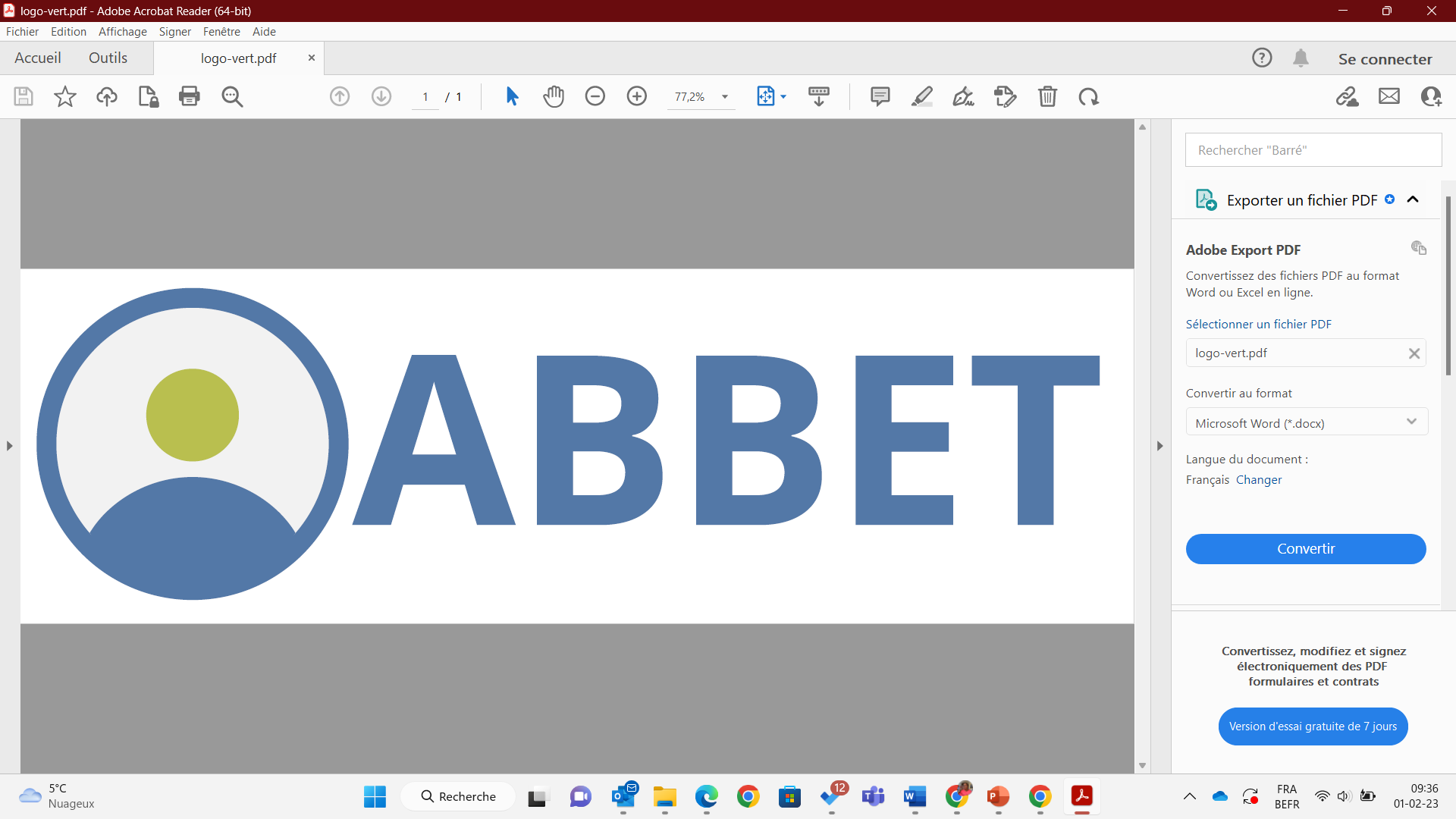 Formulaire de demande de financement pour Formation collective (à remplir par l’employeur)A introduire au plus tard pour le 01 novembre Nous vous invitons à consulter notre site internet  ABBET.BE afin de prendre connaissances des conditions, avant d’introduire un formulaire de demande de subvention. DONNEES DE L’ORGANISATION QUI INTRODUIT LA DEMANDE 				Nom de l’organisation : Rue et n° :      Code postal :	     				Commune :             	Commission paritaire :      N° BCE (n° d’entreprise) :   N° ONSS :   - - N° de compte bancaire IBAN : BE    Personne de contact :      	Fonction :      Téléphone :	     				Email :      Nombre de travailleur.euse.s :			En ETP :        		En personnes physiques :      OBLIGATIONS LEGALES MISES EN PLACE AU SEIN DE L’INSTITUTION		Y a-t-il au sein de l’institution un.e conseiller.ère en prévention interne ? 	OUI   		NON Dans l’affirmative: dispose-t-il.elle des connaissances de base sur le bien-être au travail ?  	OUI  		NON a-t-il.elle suivi une formation reconnue par le SPF Emploi ? 		OUI   		NON Y a-t-il au sein de votre institution un.e travailleur.euse (ou plusieurs)
assumant le rôle de secouriste ?  						OUI   		NON Dans l’affirmative, est-il.elle formé.e ? 						OUI   		NON Y a-t-il au sein de votre institution un service interne de lutte contre l’incendie ? OUI   		NON Dans l’affirmative, a-t-il suivi une formation ? 					OUI   		NON Avez-vous réalisé une analyse de risques globale au sein de votre institution ? 	OUI   		NON 
Date de réalisation de cette analyse : 							     Commentaire (facultatif) :J’atteste sur l’honneur que les informations déclarées ci-dessus sont véridiques au moment de l’introduction de la demande. Signature : CONSULTATION DU PERSONNELLes Fonds demandent que le personnel soit consulté.  ANNEXEPreuve de la concertation sociale avec ce formulaire de demande.FORMATION COLLECTIVEDescription et objectifs de l’accompagnement:   Demande de financement pour un accompagnement d’équipe concernant le vécu de la situation de crise et la mise en place de nouvelles modalités de travail AUTRE Décrivez brièvement l’objectif de l’accompagnement :Intitulé de l’accompagnement :      Contenu  de l’accompagnement :      Personnel qui va bénéficier de l’accompagnement d’équipe :L’OPERATEUR DE FORMATION						Nom de l’opérateur de formation :      Forme juridique :      		Rue et n° :        Code postal :      Commune :             	Motivez ci-dessous votre choix si l’opérateur de formation n’est pas une asbl ou un opérateur public :DUREE DE LA FORMATION Date de début :      Date de fin :      Nombre d’heures prévues :      Nombre de séances prévues :      COUTCoût horaire de la formation:      € 	 Coût total de la formation :       €	Montant demandé à l’ABBET: 	      €ANNEXESCV de l’accompagnateur Joindre un devis ou la référence à un catalogue de formation Je déclare avoir pris connaissance des modalités décrites sur le site internet de l’ABBET et  en accepte les conditions dont, notamment, le principe que le paiement final est conditionné à la réception des documents justificatifs (factures, preuves de paiement, données des participants…).Date de la demande :      Nom et signature responsable de l’organisation qui introduit la demande :      Envoyez le formulaire de demande complet, avec les annexes demandées, par mail à :  bourses@abbet.beSecteur COCOF Secteur COCOM 	Cohésion sociale Aides et soins Personnes en situation de handicap Sans-abri	 Santé mentale SeniorsNom Prénom GenreFonction exercée